	Полное наименование Учреждения: - Государственное бюджетное учреждение здравоохранения «Центральная районная больница                                   им. Хацукова А.А.»;          сокращенное – ГБУЗ «ЦРБ им. Хацукова А.А.».	дата государственной регистрации - государственного бюджетного учреждения здравоохранения «Центральная районная больница им. Хацукова А.А.» - 02.03.2012 г.Учредителем Учреждения является Кабардино-Балкарская Республика. Функции и полномочия Учредителя Учреждения в соответствии с федеральными законами, законами Кабардино-Балкарской Республики, нормативными правовыми актами Кабардино-Балкарской Республики осуществляет Министерство здравоохранения Кабардино-Балкарской Республики.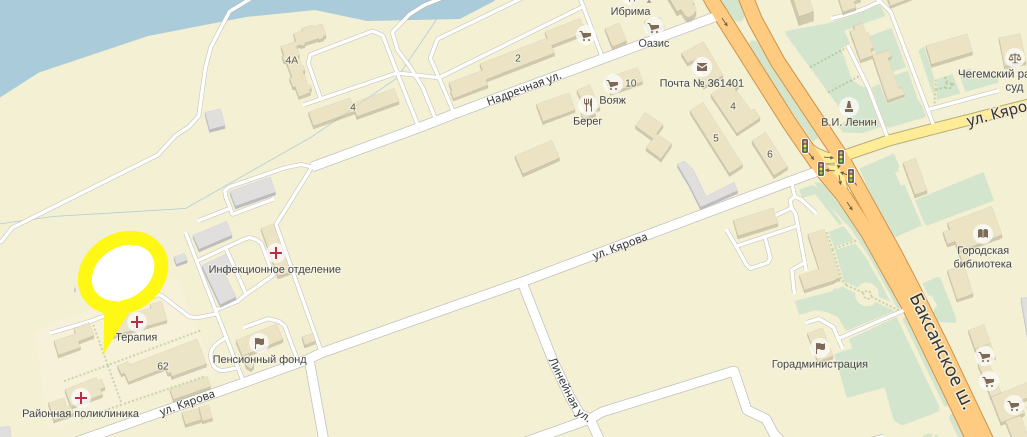 Государственное бюджетное учреждение здравоохранения «Центральная районная больница им. Хацукова А.А.» расположено по адресу: Российская Федерация, Кабардино-Балкарская Республика, Чегемский район, г. Чегем, ул. Героя России Кярова А.С., 62.Юридический адрес Учреждения: 361401, Российская Федерация, Кабардино-Балкарская Республика, Чегемский район, г. Чегем, ул. Героя России Кярова А.С., 62.Учреждение имеет обособленные подразделения по адресам: - Врачебная амбулатория с.п. Нартан, 361411, Россия, Кабардино-Балкарская Республика, Чегемский район,  с. Нартан ул. Братьев Караховых, д. 4; - Врачебная амбулатория с. Нижний Чегем, 361406, Россия, Кабардино-Балкарская Республика, Чегемский район, с. Нижний Чегем, ул. Кулиева,             д. 127;- Врачебная амбулатория п. Звездный, 361424, Россия, Кабардино-Балкарская Республика, Чегемский район, п. Звездный, ул. Ленина, д. 16;- Врачебная амбулатория с.п.Чегем-2, 361402, Россия, Кабардино-Балкарская Республика, Чегемский район, с.Чегем-2, ул. Дышекова, д. 4;- Врачебная амбулатория с.п. Лечинкай, 361405, Россия, Кабардино-Балкарская Республика, Чегемский район, с. Лечинкай, ул. Канукоева, д. 66;- Врачебная амбулатория с.п. Яникой, 361424, Россия, Кабардино-Балкарская Республика, Чегемский район, с. Яникой, ул. Мира, д. 37;- Врачебная амбулатория с. Шалушка, 361420, Россия, Кабардино-Балкарская Республика, Чегемский район, с. Шалушка, ул. Ленина, д. 60;- Фельдшерско-акушерский пункт в микрорайоне «Мир»  с. Шалушка, 361420, Кабардино-Балкарская Республика, Чегемский район, с. Шалушка, микрорайон «Мир», ул. Центральная, б/н;- Врачебная амбулатория с. Каменка, 361424, Россия, Кабардино-Балкарская Республика, Чегемский район, с. Каменка, ул. Революционная,              д. 125;- Врачебная амбулатория с. Булунгу, 361416, Россия, Кабардино-Балкарская Республика, Чегемский район, с. Булунгу, ул. К. Кулиева, д. 58;- Фельдшерско-акушерский пункт с. Эльтюбю, 361411, Россия, Кабардино- Балкарская Республика, Чегемский район,  с. Эльтюбю, ул. Кулиева, б/н;- Амбулатория с. Хушто-Сырт, 361704, Россия, Кабардино-Балкарская Республика, Чегемский район,  с. Хушто-Сырт, ул. Балкарская, д. 35.». 